Grandeurs et mesures : calculer un périmètre (CE2)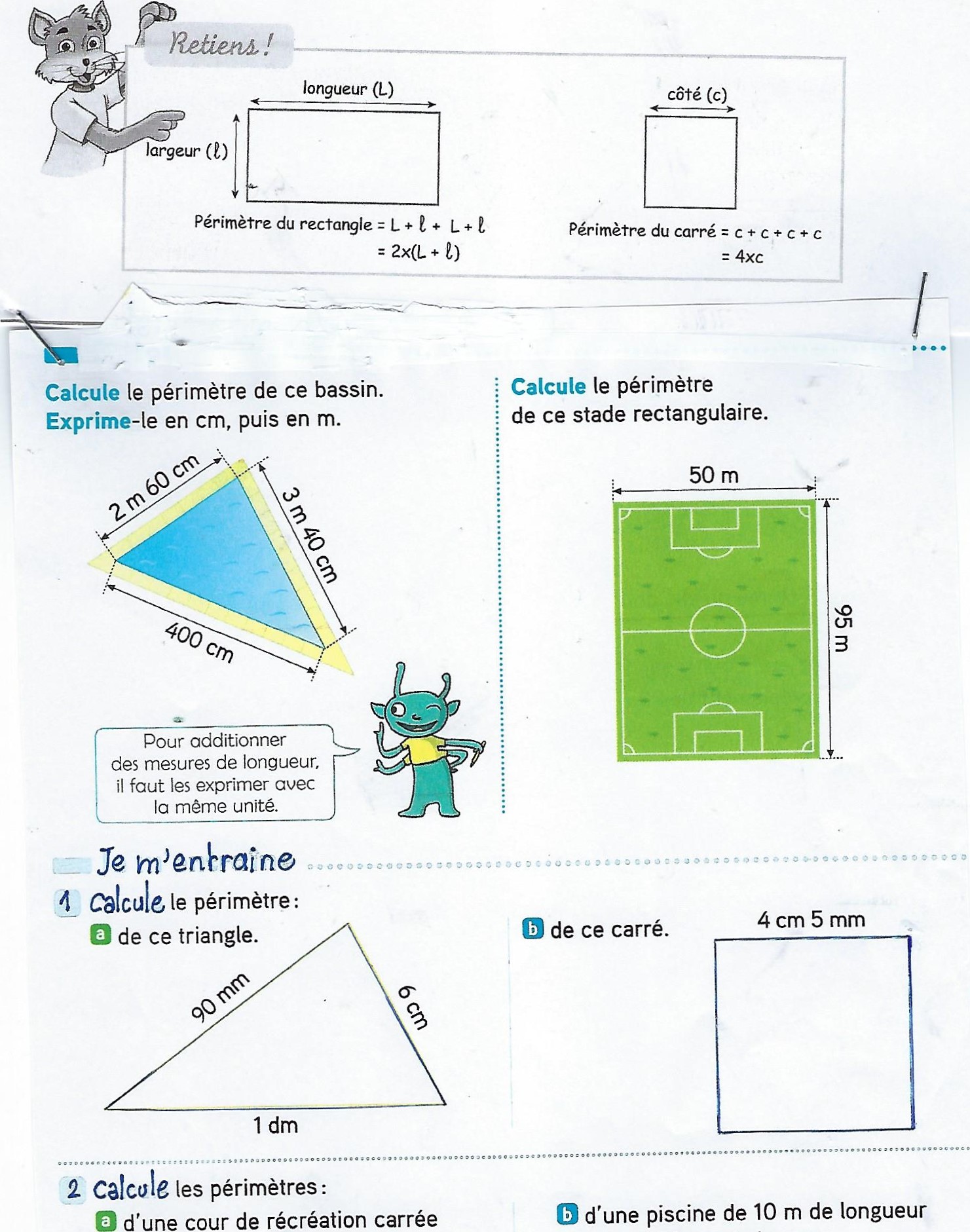 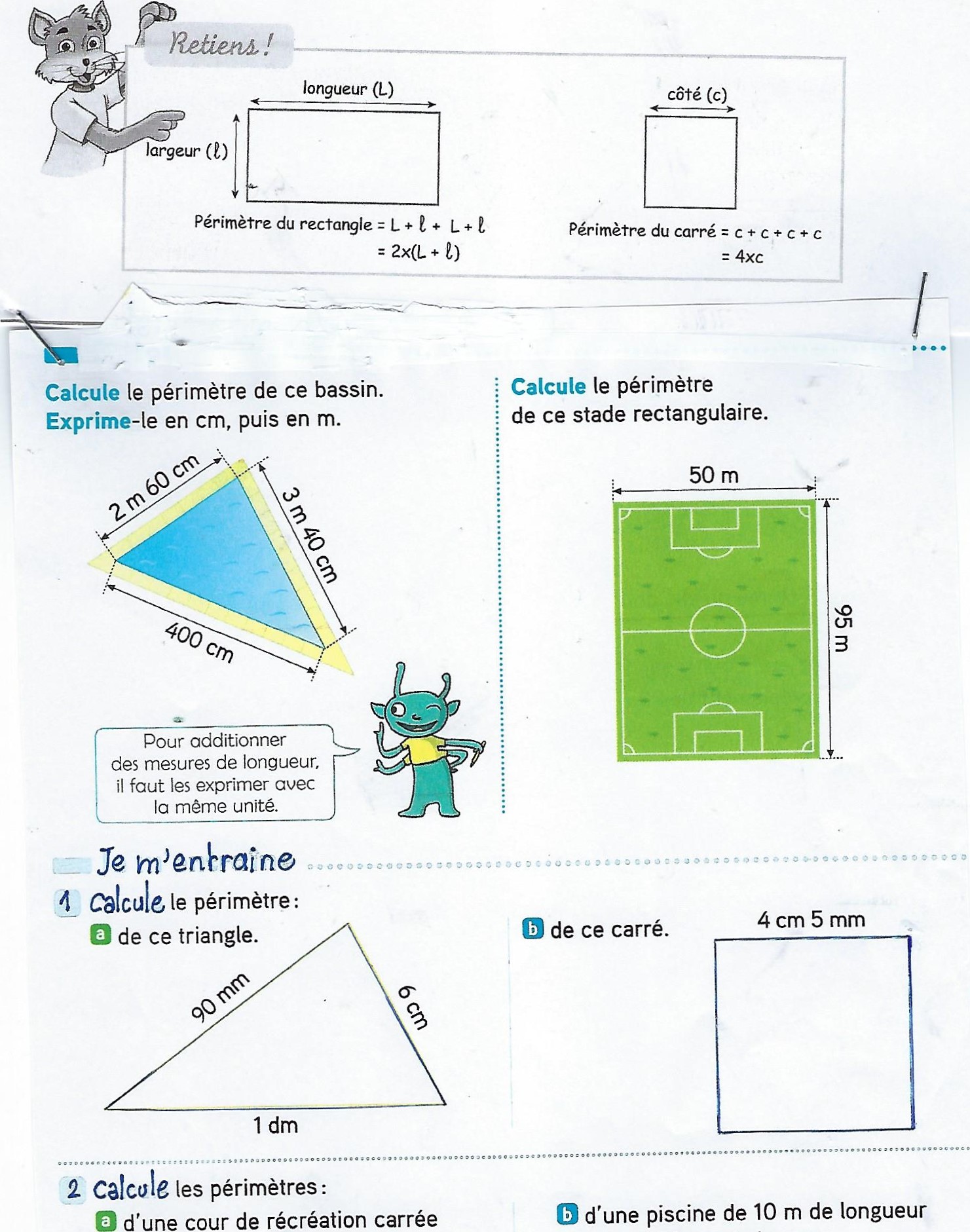 